             КАРАР                                                                           РАСПОРЯЖЕНИЕ     2 октябрь 2023 й                                  № 2                           2   октября 2023 г. О назначении ответственного лица по защите прав потребителей      В целях совершенствования работы по обеспечению реализации федерального законодательства о защите прав потребителей, повышения эффективности действующей системы законных интересов и прав граждан на территории сельского поселения Новонадеждинский сельсовет муниципального района Благовещенский район     Республики Башкортостан Администрация сельского Новонадеждинский сельсовет муниципального района Благовещенский район Республики БашкортостанНазначить ответственным лицом по защите прав потребителей на территории сельского поселения Новонадеждинский сельсовет муниципального района Благовещенский район Республики Башкортостан главу сельского поселения Новонадеждинский сельсовет муниципального района Благовещенский район Республики Башкортостан Шайхатарову Ольгу Юрьевну.Контроль за исполнением настоящего Распоряжения оставляю за собой.Глава сельского поселения                                                      О.Ю. ШайхатароваБАШКОРТОСТАН РЕСПУБЛИКАhЫБЛАГОВЕЩЕН РАЙОНЫ МУНИЦИПАЛЬ РАЙОНЫНЫҢ   ЯҢЫ НАДЕЖДИН АУЫЛ СОВЕТЫ АУЫЛ БИЛӘМӘhЕ ХАКИМИӘТЕ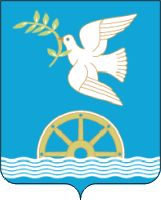 РЕСПУБЛИКА БАШКОРТОСТАНАДМИНИСТРАЦИЯСЕЛЬСКОГО ПОСЕЛЕНИЯНОВОНАДЕЖДИНСКИЙ СЕЛЬСОВЕТМУНИЦИПАЛЬНОГО РАЙОНАБЛАГОВЕЩЕНСКИЙ РАЙОН